Ключ к заданиям  XVII Всероссийской олимпиады по технологии по номинации «Культура дома и декоративно-прикладное  творчество»Школьный этап 5 класс1.2.3.а) молочная кашаб) молочный суп с рисом или макаронными изделиями;в) желе из молока и какао;г) омлет.4. а,б,г5. б6.7. прямой стежок (шов вперёд иголку)8. б9. А  -   3 ; Б -    1 ; В – 2.        10. Оценка задания:эскиз - 4 балла;волокнистый состав - 2 балла; декоративная отделка - 2 балла. Итого: 6 баллов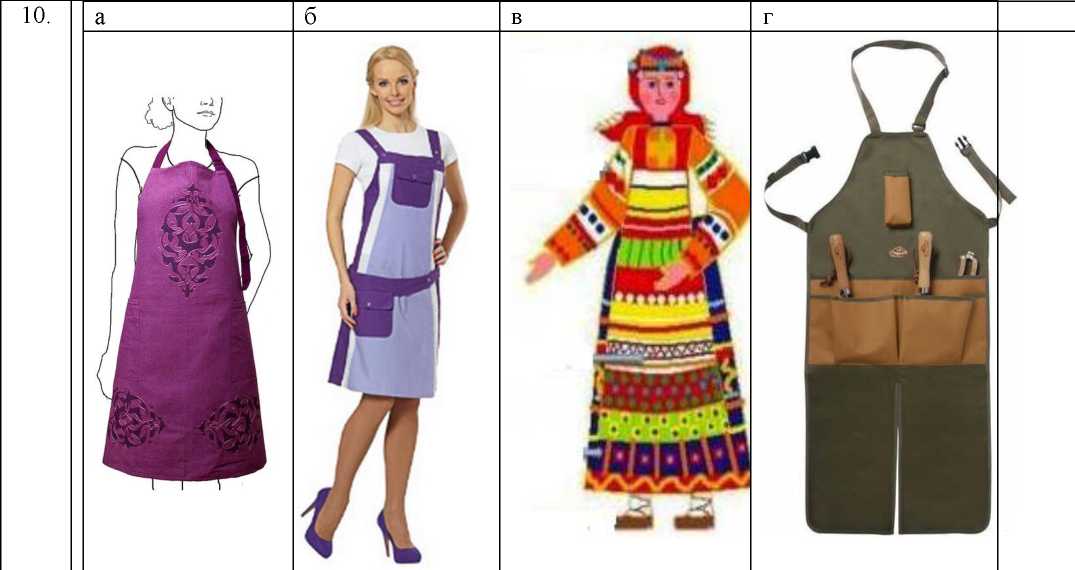 Жизнь прожить -которой гнездо свое не мило.Глупа та птица,тот и на воду дует.Кто на молоке ожегся,не суйся в воду.Не зная броду,не поле перейти.БлюдопродуктыКоличество продуктов на одного человекаКоличество продуктов на пять человек1234сложныйбутербродХлеб2 ломтика10 ломтиковсложныйбутербродКолбаса30 г150 гсложныйбутербродСыр30 г150 гсложныйбутербродзелень, овощи10 г50 гЧайЗаварка5 г25 гЧайСахар30 г150 га) назначение: для домашней кухни;а) назначение: для официанта;а) назначение: для русского народного костюма;а)назначение: для слесарно-столярных работ;б) волокнистый состав: хлопок, лен, химические волокна;в) декоративная отделка: выполнена вышивка по центрунагрудника и по низу фартука, накладные два кармана б) волокнистый состав: хлопок, лен, химические волокна;в) декоративная отделка: сочетание двух цветов, накладной карман на грудке, карман прикреплен к поясу, бретели - на кнопках, карманы - на кнопках б) волокнистый состав: хлопок, лен;в) декоративная отделка: вышивка, тесьмы, разноцветные кусочки тканейб)волокнистый состав: плотный хлопок, лен;в)декоративная отделка: сочетание двух цветов, накладные карманы объемные для инструментов